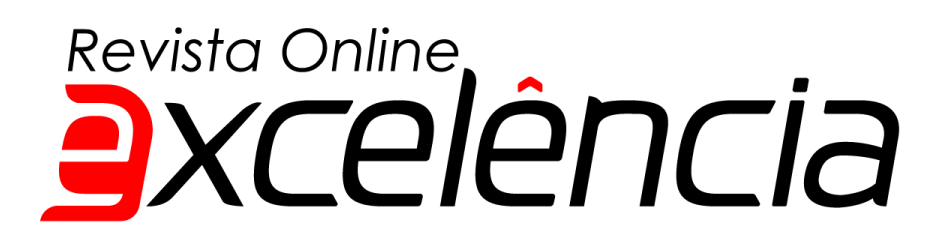 A Revista Excelência ganhou novos horizontes.Revista Excelência, sobre turismo no sul do Brasil, ganha versão online para se internacionalizar.O mundo está passando por um momento singular de sua história.  Somente os grandes problemas impulsionam inovações, e os transformam em oportunidades. Decidimos abraçar as mudanças e aproveitar o momento como uma oportunidade para mudar e por isso estamos lançando a versão online da Revista Excelência, com um plano de marketing arrojado com alcance internacional.A arquitetura da informação pensada, design estratégico aliados aos padrões da web e programação de ponta. Tudo para que a usabilidade e experiência do usuário seja tão positiva quanto suas viagens e experiências.Nossa revista agora possui as mais modernas ferramentas para que nossos anunciantes possam ter acessos às métricas de marketing online, e acompanhem a performance de suas campanhas junto ao nosso portal de anúncios inserido com maestria em um conteúdo editorial muito qualificado.O Marketing e TI da Revista Excelência será de responsabilidade de Ana Sieben. O conteúdo do site, deverá ser otimizado com SEO para garantir uma boa posição nas primeiras páginas dos principais mecanismos de buscas. O SEO, Search Engine Optimization, é um conjunto de estratégias com o objetivo de potencializar e melhorar o posicionamento da revista nas páginas de resultados orgânicos nos motores de buscas para entregar o que o usuário queira realmente ler de acordo com seus interesses reais.Quem é a Ana SiebenMBA em Planejamento Estratégico e Gestão de Marketing, Especialista em Design Thinking; Graduada pela Universidade UNISUL/S C em Tecnologia Webdesign e Programação, com 10 anos de experiência desenvolvendo projetos web,  design e comunicação estratégica para empresas como Boardview do BANDSPORTS, QIX International, HB Editora, Centro Iyengar Yoga, Conektta, AWS Mining, entre outras.  Com formação também em Estilismo de Moda pelo SENAC/SP e Fotografia SENAC/PoA, ministrou aulas de Design de Novas Mídias.Consideramos que as mudanças são uma mola para o crescimento e globalização, queremos acompanhar as mudanças contínuas dessa maravilhosa rede online.Estamos na era digital e muito felizes, nesse momento de tão grandes transformações, podermos evoluir como um novo formato de comunicação. Revista ExcelênciaBoa leitura, boa viagem!Boa leitura, boa viagem! Revista ExcelênciaTurismo no Sul do BrasilPaulo Sobradocomercial@revistaexcelencia.com49) 9 9998 6945 Viajar é precisoViajar é viver. Precisamos viver mais, sonhar mais, sermos mais nós  mesmos. Viagem, entretenimento e sonhos devem ser mais alimentados. E foi com essa vibe que resolvemos transformar  a revista de viagem impressa, que ficava da mesa de centro, em um guia de mão. Queremos estar na mala dos viajantes. Unimos o que melhor poderíamos: - Natureza, experiências, viagem, fotografia… mas não paramos ai. Esse novo desenho é apenas um trampolim pra muitas novidades tecnológicas. Queremos surpreender os viajantes. Estamos com toda energia! Uma revista magazine séria e elegante por excelência,  porém com alma de viajante descolado. Saber mesclar isso é simples pois seguimos o instinto aventureiro.Gastronomia, enoturismo, rotas turísticas para diferentes momentos… As matérias publicadas na categoria  Gente, que são entrevistas, e Viajar Live com lives de viagens, são nosso maior Norte, queremos entender, ouvir e experienciar com os viajantes para entregar cada vez mais conteúdo orgânico.Estamos atentos às tendências e ao que move as pessoas.A revista Excelência online é apenas o primeiro kit necessário de viagem. Queremos acompanhar as tendências de viagem, isso é ir mais além com menos bagagem.  Mais experiências, mais vivências, mais informação.Este ano de 2020, é um marco para novos valores em viagens. Descanso, deixar rolar, gastronomia local, micro viagens de fim de semana, ecoturismo  e, diferente do que estávamos presenciando onde o viajante queria viajar sozinho, ele quer companhia. Estaremos com eles!Ana SiebenRevista ExcelênciaTurismo no Sul do Brasilmkt@revistaexcelencia.com49) 9 91900283